 Gain Flattening Filter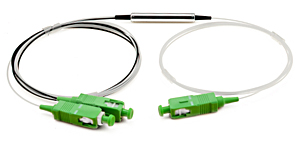 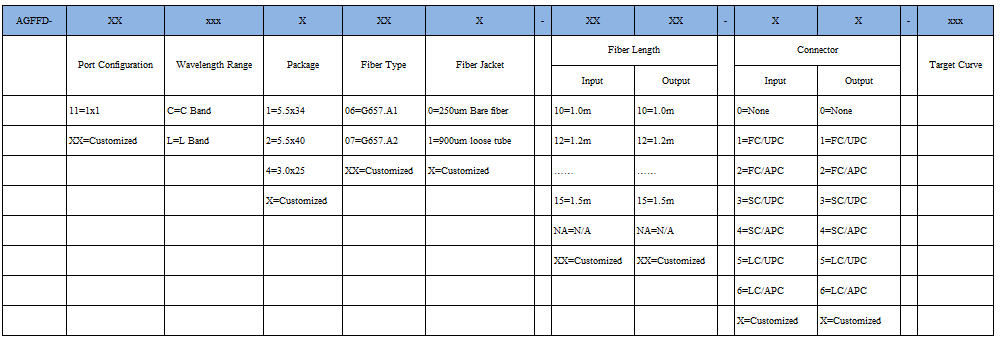 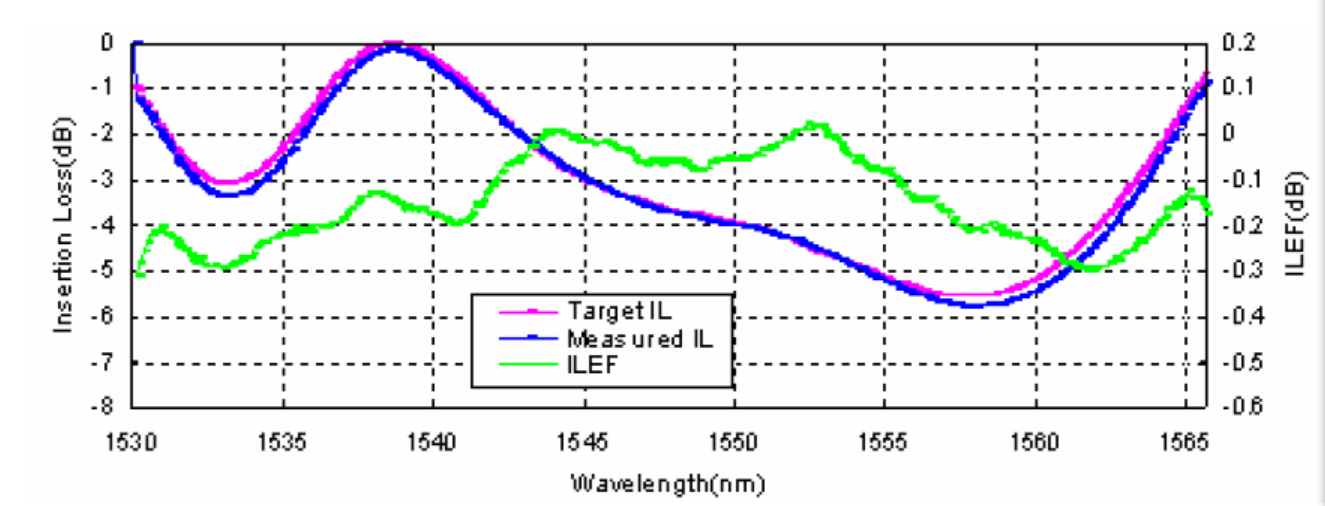 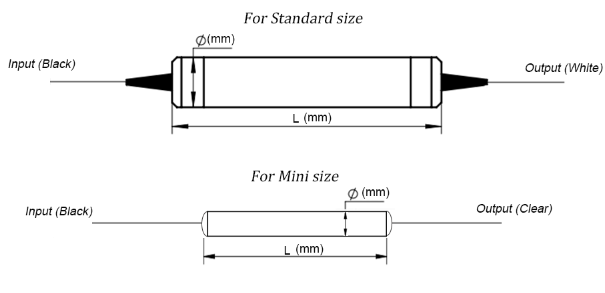 